～保健・医療・福祉～ 何の日クイズ？ 製作しました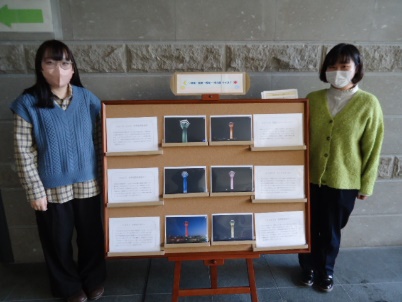 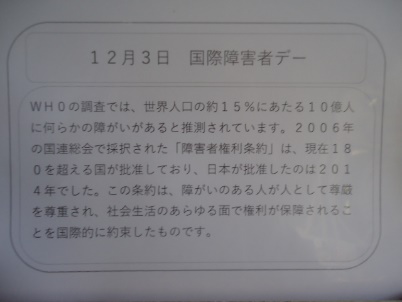 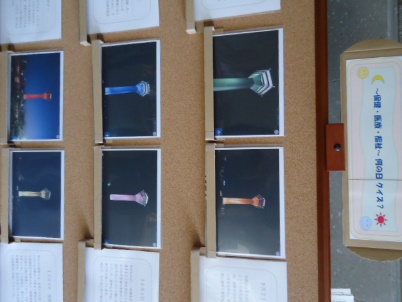 